Certyfikacja ZSJZ w zakresie WSK dla WIKA PolskaWłocławek, czerwiec 2014. WIKA Polska przeszła pozytywnie certyfikację ZSJZ (Zakładu Systemów Jakości i Zarządzania) i stosuje wymagania Wewnętrznego Systemu Kontroli WSK.Polityka w zakresie kontroli obrotu Wewnętrznego Systemu Kontroli WSK każdej firmy stosującej WSK obejmuje przestrzeganie zasad kontroli obrotu towarami, technologiami i usługami o znaczeniu strategicznym, określonymi w krajowych i unijnych przepisach prawnych, a w szczególności w Ustawie z dnia 29.11.2000 r. o obrocie z zagranicą towarami, technologiami i usługami o znaczeniu strategicznym dla bezpieczeństwa państwa, a także dla utrzymania międzynarodowego pokoju i bezpieczeństwa (tekst jednolity Dz. U. z dnia 11.02.2013 r., poz. 194) oraz w Rozporządzeniu Rady (WE) nr 428/2009 z 05.05.2009 r. z późniejszymi zmianami. WIKA Polska poddała się certyfikacji WSK w ZSJZ i uzyskała certyfikat potwierdzający zgodność funkcjonowania Wewnętrznego Systemu Kontroli z wymaganiami określonymi przez przepisy prawa.Liczba znaków: 1033Słowa kluczowe: Certyfikat WSKProducent:WIKA Polska spółka z ograniczoną odpowiedzialnością sp. k. ul. Łęgska 38/35 87-800 Włocławek tel. (+48) 54 23 01 100, fax : (+48) 54 23 01 101 info@wikapolska.pl www.wikapolska.plZdjęcie WIKA:Certyfikat WSK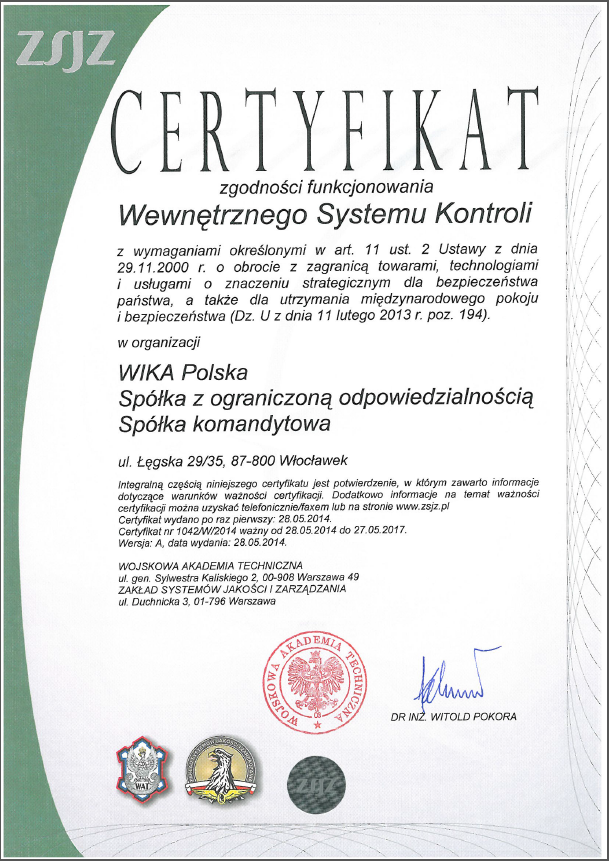 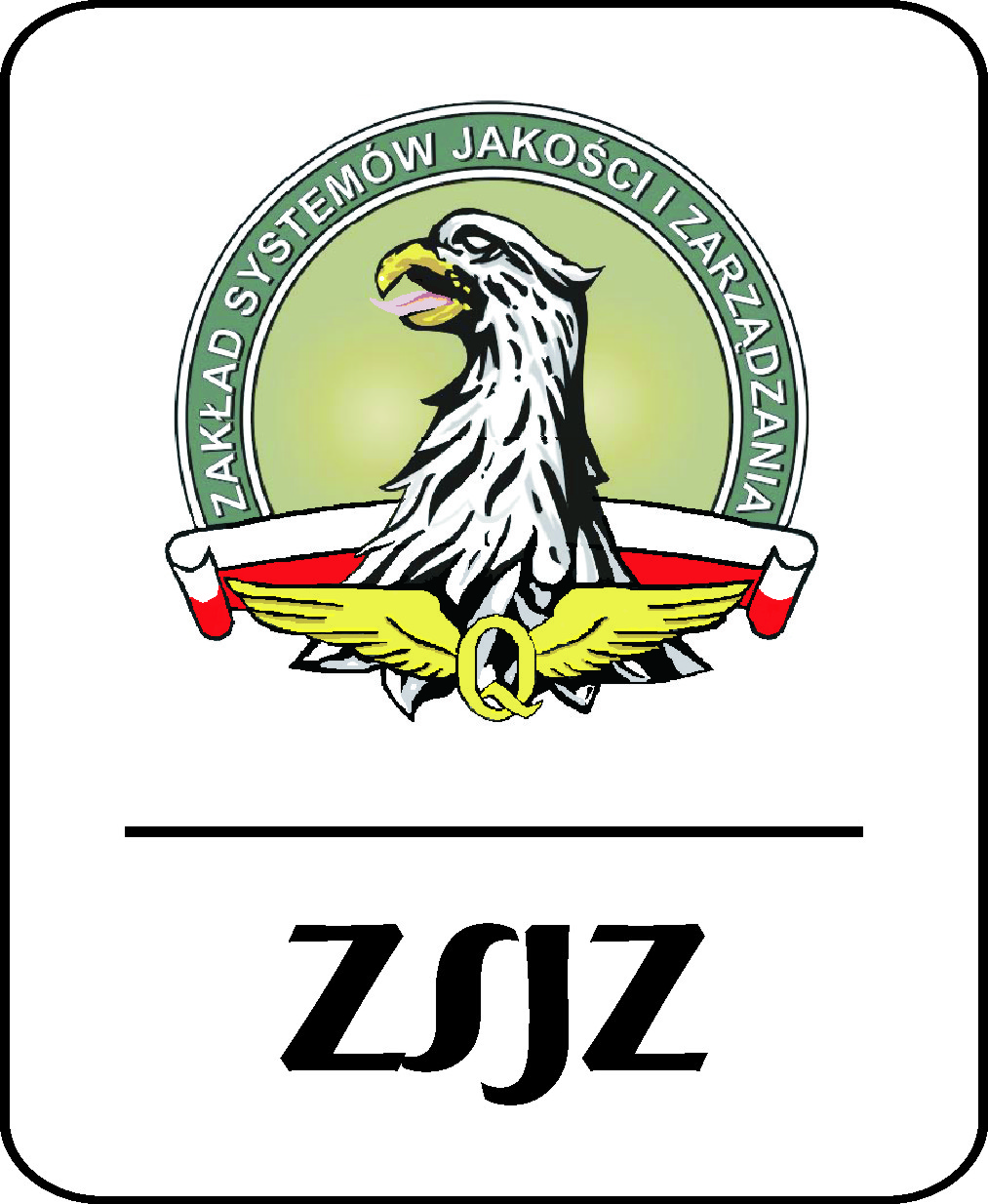 Edycja przez:WIKA Polska spółka z ograniczoną odpowiedzialnością sp. k. ul. Łęgska 38/35 87-800 Włocławek tel. (+48) 54 23 01 100, fax : (+48) 54 23 01 101 info@wikapolska.pl www.wikapolska.plReklama prasowa WIKA  08/2014